Das perfekte LagerkindCheckliste(+Empfehlungen)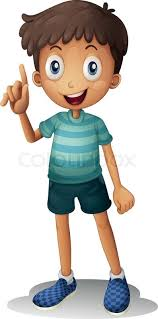 !!!ein weißes T-Shirt zum Bemalen!!!Sonnenkappe(4) lange Hosen  Sonnenmilch(4) kurze HosenSeifefeste SchuheKammTurnschuheShampooSchlappenZahnbürsteÜberziehjackeZahnpastaRucksack / Tasche(2) HandtücherBadehose / Badeanzug(10) T-Shirts(16) Unterhosen(2) Hemden(16) Socken / Strümpfe(4) PulloverRegenjackeSchlafausrüstung:Schlafsack, Luftmatratze, ISO-Matte, evtl. Decke, Schlafanzug, Kissen,Jogginganzug, Kuscheltier (bitte keine übergroßen Matratzen mitgeben; bewährt haben sich die „klassischen“ Luftmatratzen → sehr robust).Sonstiges:Briefumschläge (evtl. schon frankiert), Briefpapier, Kugelschreiber, Spiele, Bücher, Tischtennisschläger, einmal Abendgarderobe (→ Schützenfest/Casino-Abend). Wichtig: KRANKENVERSICHERUNGSKARTE!Bitte keine Handys, MP3-Player, Fotoapparate, Inline-Skates, Radios etc. mitnehmen! Auch Wertgegenstände (Schmuck, Bankkarte) sollten zu Hause bleiben!Kennzeichnung der Kleidung:    Bitte kennzeichnen sie im eigenen Interesse alle Kleidungsstücke ihres Kindes (auch Hand-/Duschtücher, Unterwäsche, Socken).Taschengeld:Im Teilnehmerbeitrag sind 20 € Taschengeld enthalten, welches im Lager ausbezahlt wird. Zusätzlich sollten sie ihrem Kind noch maximal 15 € mitgeben.Kuchenspende:Vor dem Nachmittagsprogramm bekommen die Kinder noch eine kleine Stärkung. Dementsprechend würden wir uns über Kuchenspenden sehr freuen. Wenn sie einen Kuchen spenden möchten, geben sie diesen bitte entweder:am Freitag, den 19.07.2019 zwischen 18.00 Uhr – 20:00 Uhr bei Astrid Becker, Nelly-Sachs-Straße 4, Heidenoder:am Freitag, den 26.07.2019 zwischen 15:00 Uhr – 17:00 Uhr bei Karola Dülmer, Schafsweg 5, Heiden ab.(bitte informiert uns doch vorher welcher Termin euch lieber ist)Anschrift:Ferienlager St. Georg Heiden
Schützenhalle Endorf
Zum Bilsenberg 10
59846 Sundern (Sauerland)Abfahrt:Sonntag 21.07.2019 Treffen 10.30 Uhrauf dem Schulhof der LudgerusschuleRückkehr:Samstag, den 03.08.2019 ca.14.00 Uhr auf dem Schulhof der Ludgerusschule